                                Liceo José Victorino Lastarria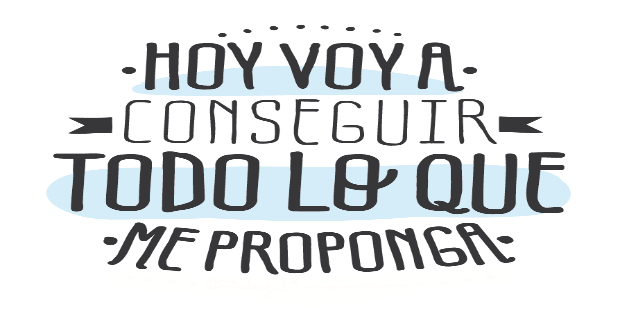                                                  Rancagua                           “Formando Técnicos para el mañana”                                   Unidad Técnico-PedagógicaGUÍA DE TRABAJO BIOLOGÍA  1° MEDIONombre:___________________________ Curso:_________________ Fecha: _____________SEMANA DEL 27 al 31 de JULIO OA1: Analizar e interpretar datos, para proveer evidencias que apoyen que la diversidad de organismos es el resultado de la evolución considerando: Evidencias de la evolución (como registro fósil, las estructuras anatómicas, homólogas, análogas la embriología y la secuencia de ADN)CONTENIDOS:    Evolución, línea de tiempoINDICACIONES: Desarrolle las siguientes actividades y copie pregunta y respuesta en Word enviándolas al correo del docente. No olvide adjuntar en sus respuestas su nombre curso y semana de guía que está respondiendo, además destacar objetivos, fecha y actividades, si responde en cuaderno y trabajar ordenado y con letra clara y lápiz pasta. Trabaje con apoyo de su texto guía, en caso de no tenerlo   ingrese a la plataforma y descárguelo pinchando donde dice textos escolares y trabaje con el libro de primero medio como apoyo, y también con la página aprendo en líneaCONTENIDOS: El saber cómo y cuándo surgió la vida, el porqué hay tantos y tan variados organismos, son preguntas que se han hecho el hombre desde tiempos ancestrales ya el largo de los siglos ha tratado de darles respuestas primero por medio de la religión y la filosofía, y más tarde a través de la ciencia. Las primeras culturas tratarán de entender la naturaleza a partir de sus concepciones religiosas, y crearán solo la acción de uno o varios seres superiores seleccionados crearán a todos los seres vivos que se necesitan. Ejemplo de ello son las mitologías como la egipcia o la griega, y las tradiciones religiosas como la judeocristiana. Estas explicaciones incluidas son la idea central de los seres vivos fueron creados por dioses y que se sienten tal y como determinados los concibieron. A estas teorías se les denomina creacionistas. Tuvo que pasar mucho tiempo para las creencias sobre la génesis divina del universo y de los seres vivos dieran paso a las explicaciones científicas. Hasta finales del siglo XVIII y principios del XIX comenzará a desarrollar las teorías basadas en fundamentos racionales que se plantean la transformación de las especies y el origen natural de todos los seres vivos. A estas teorías se les conoce como evolucionistas.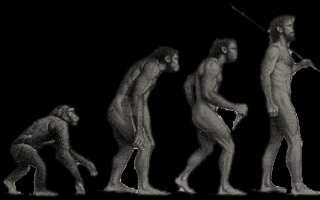 Aunque la idea de la evolución ya tenía previas, fue hasta la publicación de la obra El origen de las especies del naturalista británico Charles Darwin, que se definió definitivamente.La evolución es el gran principio unificador de la Biología, sin ella no es posible entender las propiedades distintivas de los organismos, sus adaptaciones y las relaciones de alcalde o menor proximidad que existen entre las distintas especies. Los organismos que conocemos actualmente no han sido siempre iguales. Han sufrido modificaciones, algunas tan notables que han dado origen a nuevas especies. Como ya sabes, los grandes simios y el hombre tienen un ancestro común, cosa que molesta durante muchos años, y aún sigue molestando, una gran cantidad de personas. Pero las evidencias científicas no pueden ser negadas tan fácilmente: la evolución existe, es un hecho y el debate se ha centrado en problemas son los mecanismos que hacen posibles.A partir de Darwin se tiene claro que se debe un proceso de selección natural, es decir, sobreviven aquellos que son capaces de afectar al medio ambiente, con las características que les permite una supervivencia más fácil. La selección natural es la fuerza principal que explica el cambio de una especie, pero existen otros agentes que pueden cambiarla. Éstos actúan al nivel de la genética, son independientes del medio ambiente y se producen al azar. La teoría evolutiva moderna se ha ido transformando y completando gracias al desarrollo de disciplinas científicas como la paleontología, la anatomía comparada, la genética, la bioquímica y la biología molecular.Actividades1.- Ingrese a los siguientes links, y de su opinión con respecto al video observadohttp://objetos.unam.mx/biologia/antecedentesEvolucion/index.htmlhttps://www.youtube.com/watch?v=QEDQfqB8_lE2.- Desarrolle la actividad donde debe completar una línea de tiempo, complétela y cópiela en el Word que debe enviar al docentemarcia_sanchez_araya@hotmail.com 3.- Indique el aporte que realizaron al desarrollo de la evolución cada uno de los científicos que aparecen en la línea de tiempo4.- Establezca una comparación entre el Darwinismo y el transformismo.5.- De los científicos que aportaron al desarrollo de la teoría de la evolución, indique cual teoría le llama mas la atención y por qué.  ExpliqueTrabaje a conciencia para obtener buenos resultados Éxito UD. puede